The City School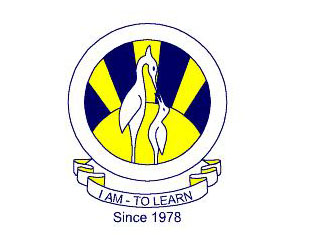 North Nazimabad Boys BranchGrade 9 MathematicsTopic: Perimeter and Area of Shaded RegionMr. MohsinZakiQ:Find out the perimeter and area of shaded region.(a)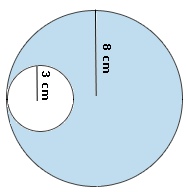 (b)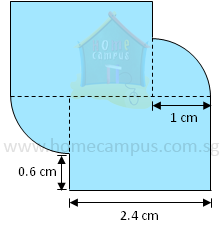 (c)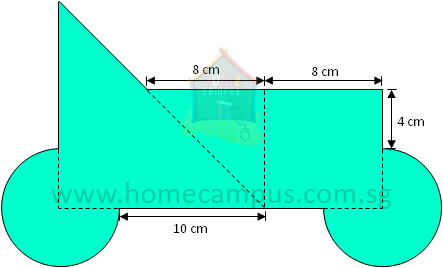 